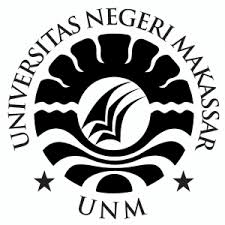 IMPLEMENTASI PENDIDIKAN KARAKTER TERHADAP
PEMBELAJARAN BAHASA INDONESIA PADA SISWA
KELAS X SMA NEGERI 2 SINJAI SELATANSKRIPSI
HASANUDDIN
1151040050
JURUSAN BAHASA DAN SASTRA INDONESIA
FAKULTAS BAHASA DAN SASTRA
UNIVERSITAS NEGERI MAKASSAR
2017ABSTRAK
HASANUDDIN. 2017. “Implementasi Pendidikan Karakter terhadap
Pembelajaran Bahasa Indonesia pada Siswa Kelas X SMA Negeri 2 Sinjai
Selatan”. Skripsi. Jurusan Bahasa dan Sastra Indonesia, Fakultas Bahasa dan
Sastra, Universitas Negeri Makassar, dibimbing oleh Ramly dan Enung Mariah S,.
Penelitian ini bertujuan untuk mendeskripsikan (1) perencanaan
pendidikan karakter dalam pembelajaran bahasa Indonesia pada siswa kelas X
SMA Negeri 2 Sinjai Selatan, (2) pelaksanaan pendidikan karakter dalam
pembelajaran bahasa Indonesia pada siswa kelas X SMA Negeri 2 Sinjai Selatan,
dan (3) penilaian pendidikan karakter dalam pembelajaran bahasa Indonesia pada
siswa kelas X SMA Negeri 2 Sinjai Selatan.
Penelitian ini merupakan penelitian kualitatif dengan menggunakan
metode kualitatif deskriptif yang semata-mata memaparkan fakta yang ada dalam
hal implementasi pendidikan karakter dalam pembelajaran bahasa Indonesia pada
siswa kelas X SMA Negeri 2 Sinjai Selatan . Subjek dalam penelitian ini adalah
guru mata pelajaran bahasa Indonesia yang mengampu di kelas X. Teknik
pengumpulan data yang digunakan adalah wawancara, angket, observasi kelas,
dan analisis dokumen. Keseluruhan data yang diperoleh kemudian dianalisis
melalui beberapa tahap: (1) reduksi data, (2) display data, dan (3) verifikasi atau
penarikan kesimpulan.
Hasil penelitian yang diperoleh pada penelitian ini adalah pendidikan
karakter sudah diimplementasikan dalam pembelajaran bahasa Indonesia pada
siswa kelas X di SMA Negeri 2 Sinjai Selatan, baik dalam perencanaan,
pelaksanaan, dan penilaian pembelajaran. Pada tahap perencanaan pembelajaran,
guru bahasa Indonesia kelas X di SMA Negeri 2 Sinjai Selatan sudah
mencantumkan nilai-nilai karakter yang akan diimplementasikan dalam
pembelajaran pada silabus dan RPP. Pada tahap pelaksanaan pembelajaran bahasa
Indonesia di SMA Negeri 2 Sinjai Selatan sudah mengimplementasikan nilai-nilai
karakter. Pada tahap penilaian ketercapaian pendidikan karakter dalam
pembelajaran bahasa Indonesia di SMA Negeri 2 Sinjai Selatan seringkali
menggunakan pengamatan perilaku peserta didik dalam KBM dan di luar KBM.
Kata kunci: implementasi, pendidikan karakter, pembelajaran bahasa IndonesiaDAFTAR PUSTAKA[1][2][3][4][5][1]	M. A. Martawijaya, “Buku fisika peserta didik berbasis kearifan lokal untuk meningkatkan karakter dan ketuntasan belajar,” J. Sains dan Pendidik. Fis., vol. 10, no. 3, 2015.[2]	A. Aziz and H. Hajrah, “DONGENG SEBAGAI BAHAN PEMBELAJARAN BAHASA INDONESIA DI SEKOLAH DASAR,” Sirok Bastra, vol. 5, no. 2, pp. 191–196, 2017.[3]	A. A. Said, D. Cahyadi, and I. Arifin, “Perancangan Media Pembelajaran.” Badan Penerbit Universitas Negeri Makassar, 2017.[4]	U. N. Qalbi, R. Mantasiah, J. Jufri, and Y. Yusri, “Efektivitas Model Pembelajaran Kooperatif Tipe Teams Games Tournaments dalam Keterampilan Menulis Bahasa Jerman Siswa Kelas XII IPA SMA Negeri 1 Bontonompo Kabupaten Gowa,” Indones. J. Educ. Stud., vol. 20, no. 1, 2017.[5]	J. Juanda, “BAHASA PROKEM DAN PEMBELAJARAN BAHASA INDONESIA,” RETORIKA J. Bahasa, Sastra, dan Pengajarannya, vol. 8, no. 1, 2017.